§13863.  Registration1.  Registration.  An individual may not engage in procedures of counseling for a fee, monetary or otherwise, unless that individual is licensed pursuant to section 13858 or registers with the department pursuant to this section.  Each individual who is not licensed and who engages in procedures of counseling shall register with the department every 2 years.  Each individual who registers shall fill out a form designed by the board.[PL 1991, c. 548, Pt. A, §25 (RPR).]2.  Information required.  Each individual who registers shall provide the following information on the form designed by the board.  The board shall compile this information and make it available to the public upon request and for a fee that covers the cost of making information available.  The information that must be provided includes:A.  Name, address and telephone number of individuals registering;  [PL 1991, c. 548, Pt. A, §25 (RPR).]B.  Major fields of training and expertise, including degrees and professional certifications held and from where they were conferred;  [PL 1991, c. 548, Pt. A, §25 (RPR).]C.  Method of billing and previous experience and policy with regard to 3rd-party payments;  [PL 1991, c. 548, Pt. A, §25 (RPR).]D.  The fee schedule and provisions for pro bono work or sliding scale modifications of the fee schedule; and  [PL 1991, c. 548, Pt. A, §25 (RPR).]E.  A description of the individual's practice.  [PL 1991, c. 548, Pt. A, §25 (RPR).][PL 1991, c. 548, Pt. A, §25 (RPR).]3.  Client bill of rights; code of ethics.  Each individual who registers under this section shall sign, post and make a copy available to each client of:A.  The client bill of rights approved by the board;  [PL 1991, c. 548, Pt. A, §25 (RPR).]B.  The code of professional ethics approved by the board; and  [PL 1991, c. 548, Pt. A, §25 (RPR).]C.  The name and telephone number of the board's complaint officer and a description of the complaint process.  [PL 1991, c. 548, Pt. A, §25 (RPR).][PL 1991, c. 548, Pt. A, §25 (RPR).]4.  Registration fee.  Each individual registering under this section shall pay a registration fee, not to exceed $50 biennially, established by the board for the purposes of the administration of this section.[PL 1991, c. 548, Pt. A, §25 (RPR).]5.  Registration not allowed.  An individual, whose license, certification or registration has been revoked or suspended in this or any other state and in this or any related field, may not register to practice in this State unless the period of revocation or suspension has been completed and the board has conducted a competency review and determined that rehabilitation has taken place.[PL 1991, c. 548, Pt. A, §25 (RPR).]6.  Disciplinary action.  Any individual who is registered under this section is subject to section 13861‑A.[PL 2007, c. 695, Pt. B, §19 (AMD).]7.  Registration not certification.  Registration does not imply or certify in any way that the registrant has met any standards or criteria of education or training.[PL 1991, c. 548, Pt. A, §25 (RPR).]8.  Effective date.  This section takes effect October 1, 1992.[PL 1991, c. 548, Pt. A, §25 (NEW).]9.  Sunset.  This section applies only to an individual who is validly registered under this section by August 1, 2008.[PL 2007, c. 621, §17 (NEW).]SECTION HISTORYPL 1989, c. 878, §D11 (NEW). PL 1989, c. 895, §§19,22 (NEW). PL 1991, c. 263, §6 (AFF). PL 1991, c. 548, §A25 (RPR). PL 2007, c. 621, §17 (AMD). PL 2007, c. 695, Pt. B, §19 (AMD). The State of Maine claims a copyright in its codified statutes. If you intend to republish this material, we require that you include the following disclaimer in your publication:All copyrights and other rights to statutory text are reserved by the State of Maine. The text included in this publication reflects changes made through the First Regular and Frist Special Session of the 131st Maine Legislature and is current through November 1, 2023
                    . The text is subject to change without notice. It is a version that has not been officially certified by the Secretary of State. Refer to the Maine Revised Statutes Annotated and supplements for certified text.
                The Office of the Revisor of Statutes also requests that you send us one copy of any statutory publication you may produce. Our goal is not to restrict publishing activity, but to keep track of who is publishing what, to identify any needless duplication and to preserve the State's copyright rights.PLEASE NOTE: The Revisor's Office cannot perform research for or provide legal advice or interpretation of Maine law to the public. If you need legal assistance, please contact a qualified attorney.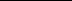 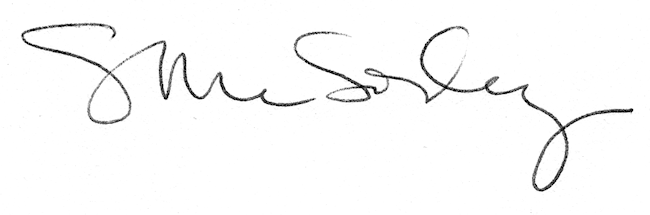 